Obecné zastupiteľstvo obce Liptovské Revúce podľa § 11 ods. 4 písm. k) zákona SNR č. 369/1990 Zb. o obecnom zriadení v znení neskorších predpisov schvaľuje tentoŠ T A T Ú T    O B C E    L i p t o v s k é  R e v ú c ePRVÁ HLAVAÚvodné ustanovenieŠtatút obce Liptovské Revúce podrobnejšie definuje vznik obce, obecné symboly a ich používanie, územie obce Liptovské Revúce, štruktúru jej orgánov, vymedzenie vzájomných kompetencií a pôsobnosti medzi nimi, majetok obce, zakladateľskú a zriaďovateľskú funkciu obce, zásady rozpočtového procesu, udeľovanie verejných uznaní, zásady spolupráce so štátnymi orgánmi pri výkone prenesených úloh štátnej správy a pomoc pri mimoriadnych situáciách.DRUHÁ HLAVAVznik obce, obecné symboly a obecné insígnie, ich používanie a ochrana, obyvatelia obceČl. 1Vznik obceNajstaršia správa o slovanskej občine s názvom Revúca sa viaže k menu uhorského kráľa Ondreja II., ktorý roku 1233 daroval Hudkovi tri poplužia zeme (Terra Reucha) pri ústi riečky, ktorá sa už o storočie neskôr vo výsadnej listine mesta Ružomberka spomína pod názvom Reuce (la.). Časťou jej dolného toku prechádzala hranica mestského katastru. V listine však nie sú zmienky o osade na území dnešných Liptovských Revúc a jej obyvateľov, hoci je isté, že v okolí nálezísk meďnatých rúd na Starých horách a Španej doliny vytvárali sa menšie či väčšie sídla obývané haviarmi a uhliarmi. Občina s názvom Revúca zanikla v r. 1355. Až v 15. storočí sa objavujú aj zmienky o priestore dnešných Liptovských Revúc, kde sa v 2. polovici 13. storočia dolovala medená ruda. Osada sa v listine tohto obdobia objavuje v nemeckom znení Rebute a bola známa hutami na spracovanie medi vyťaženej v Španej doline. Pre potreby hút sa tu pálilo bukoví drevo na drevené uhlie. Po zániku huty v r. 1560 už prevládalo poľnohospodárstvo, valašská kolonizácia s chovom oviec a rožného statku. V roku 1625 sa v likavskom urbári objavuje Nižná a Stredná Revúca pod názvom Hričkov (10 dvorov a 16 rodín). Skoro o polstoročie neskôr (1671) sa zmieňuje Veľký i Malý Hričkov (Vyšná Revúca) , čím sa definitívne spojili tri osady neskôr už s názvom Tri Revúce (Revúca, Veľká a Malá Revúca) pod jedným zemepánom.Čl. 2Obecné symbolyObec má právo na vlastné symboly a je povinná ich používať pri výkone samosprávy. Obecné symboly sú:erb obce,vlajka obce,pečať obce. 2. Symboly Obce sú zapísané do Heraldického registra Slovenskej republiky pod signatúrou L-157/033. Podrobné zobrazenie obecných  symbolov tvorí prílohu č.1 tohto štatútu.Čl. 3Erb obce1. Erb obce - v modrom štíte sa nachádza veľký strieborný smrek, rastúci z prostredného  z piatich strieborných brál, vyrastajúcich zo spodného okraja štítu,  o jeho kmeň sa zľava opiera na vedľajšom brale vztýčený zlatý kamzík v striebornej zbroji. Z ostatných brál vyrastá po jednom malom striebornom smreku – to všetko je prevýšené zlatou, perlami, rubínmi a diamantmi zdobenou korunou. 2. Erb obce sú oprávnené používať:a) orgány obce,b) obecný úrad,c) iné právnické a fyzické osoby len so súhlasom obce.3. Erb obce  používa obec spravidla :na označenie budovy, v ktorej sídlia orgány obce,v zasadacích miestnostiach obce,v úradnej miestnosti starostu,v obradnej miestnosti,na katastrálne označenie územia obce,na svojich listinách, pečati obce, pečiatkach a bulletinoch,na medailách a plaketách obce,na rovnošatách členov dobrovoľného hasičského zboru obce,na označenie motorových vozidiel  obce,na webovom sídle obce,na listinách obsahujúcich nariadenie, uznesenie, alebo rozhodnutie orgánov obce,na propagačných materiáloch a suveníroch obce a pri propagácii obce.4. Za erb obce sa považuje aj zjednodušené vypracovanie bez farebného vyobrazenia.Čl.4 Vlajka obceVlajka obce pozostáva z deviatich pozdĺžnych pruhov vo farbách žltej, červenej, bielej, modrej, bielej, modrej, bielej, červenej a žltej. Vlajka má pomer strán 2:3 a ukončená je tromi cípmi, t.j. dvomi zástrihmi, siahajúcimi do tretiny jej listu. Vlajku obce možno používať pri slávnostných príležitostiach obecného a štátneho významu.Výzvu na použitie vlajky obce vydáva starosta obce, ktorý primerane upravuje aj trvanie výzdoby.Ak sa pri výzdobe používajú vlajka SR a vlajka obce, sú umiestnené v rovnakej výške vedľa seba, pričom zástava SR je z čelného pohľadu umiestňovaná vľavo.Pri používaní a vyvesení vlajky obce sa musia dodržiavať tieto zásady :pri vodorovnom umiestnení je žltá farba vždy hore,pri zvislom umiestnení je žltá farba vždy vľavo od čelného pohľadu,na vlajke obce nesmie byť žiadny text, vyobrazenie, obraz, znak, kytica, smútočný závoj a pod., vlajka obce sa nesmie používať v poškodenom a znečistenom stave.6. Obec označuje vlajkou obce budovu, ktorá je sídlom orgánov obce a obecného úradu, zasadaciu    miestnosť obecného zastupiteľstva a úradnú miestnosť starostu obce. 7.  Zástava sa od vlajky odlišuje tiež tým, že kým vlajka predstavuje voľný kus textilu, ktorý sa vztyčuje na stožiar pomocou lanka, zástava je vždy pevne spojená so žrďou, stožiarom, alebo kratším priečnym rahnom (ak ide o koruhvu).Čl. 5Pečať obcePečať obce je okrúhla, uprostred s obecným symbolom a kruhopisom OBEC LIPTOVSKÉ REVÚCE. Pečať má priemer 35 mm, čo je v súlade s domácimi zvyklosťami a predpismi o používaní pečiatok s obecnými symbolmi. Pečať uschováva starosta obce.Pečať sa používa:na pečatenie významných listín a dokumentov,v ďalších prípadoch určených starostom obce, alebo obecným zastupiteľstvom.Čl.6Ochrana obecných symbolovPrávnické osoby a fyzické osoby môžu používať symboly obce len so súhlasom obce. Súhlas s použitím symbolov obce musí obsahovať spôsob, rozsah a prípadné ďalšie podmienky použitia symbolov obce. Všetci používatelia symbolov obce sú povinní symboly obce používať dôstojne, chrániť ich pred zničením, poškodením, stratou, odcudzením, neoprávneným použitím, zneužitím a hanobením. Symboly obce, ktorých používanie alebo podoba sa prieči ustanoveniam tohto štatútu, je povinný ich používateľ na príkaz obce odstrániť. Čl.7Insígnie obce1. Obec ma právo na vlastné insígnie a je povinná ich používať pri výkone samosprávy. Obec má jednu insígniu a to stuhu s erbom obce.2. Insígnia stuha s erbom obce sa používa najmä:pri slávnostných príležitostiach,pri spoločenských aktoch,pri udeľovaní ocenení obce Liptovské Revúce,v ďalších prípadoch určených starostom obce.3. Stuha s erbom obce pozostáva z tvarovanej medaily s vyobrazením erbu obce Liptovské Revúce, ktorá prechádza stuhou vo farbách obce.4. Stuhu s erbom obce je oprávnený používať iba starosta obce, alebo poslanci obecného zastupiteľstva, ktorí zastupujú starostu obce počas jeho neprítomnosti, alebo sú poverení jeho zastupovaním pri protokolárnych úkonoch. Čl. 8Obyvatelia obce1. Obyvateľom obce je osoba, ktorá má na území obce trvalý pobyt.2. Obyvateľ obce sa zúčastňuje na samospráve obce. Má právo najmä:voliť orgány samosprávy obce a byť zvolený do orgánu samosprávy obce,hlasovať o dôležitých otázkach života a rozvoja obce (miestne referendum),zúčastňovať sa na zhromaždeniach obyvateľov obce a vyjadrovať na nich svoj názor a zúčastňovať sa na zasadnutiach obecného zastupiteľstva, obracať sa so svojimi podnetmi a sťažnosťami na orgány obce, používať obvyklým spôsobom obecné zariadenia a ostatný majetok obce slúžiaci pre verejné účely, požadovať súčinnosť pri ochrane svojej osoby a rodiny a svojho majetku nachádzajúceho sa v obci, požadovať pomoc v čase náhlej núdze.3. Na samospráve obce má právo podieľať sa aj ten, kto:má na území obce nehnuteľný majetok alebo v obci platí miestnu daň alebo miestny poplatok,je v obci prihlásený na prechodný pobyt,má čestné občianstvo obce.4. Na tieto osoby sa však nevzťahuje ods. 2 písm. a) a b).TRETIA HLAVAÚzemie obce a jej postavenieČl. 9Územie  obce1. Obec je samostatný územný samosprávny a správny celok Slovenskej republiky, združuje občanov, ktorí majú na jeho území trvalý pobyt. Obec Liptovské Revúce sa člení na tri časti: Nižná Revúca, Stredná Revúca, Vyšná Revúca.2. Popis zemepisnej polohy obce Liptovské Revúce: Liptovské Revúce ležia v pramennej oblasti riečky Revúcej, na začiatku Revúckej doliny, tvoriacej hranicu medzi Veľkou - Hôľnou Fatrou a predhorím Nízkych Tatier - hôľnatým Zvolenom, v juhozápadnom cípe Liptova. Zástavba obce rodinnými domami je sústredená prevažne po oboch stranách hlavnej cesty a riečky v dľžke 7 km a v malom rozsahu zasahuje aj do priľahlých dolín Revúckej - Veľký Hričkov, Veľká Rakytová, Rakytovec, Malá Turecká, Pilná, Zelenô, Suchá a Šturec.  Základné údaje:severná zemepisná šírka: 48°55´60´´východná zemepisná dĺžka : 19°11´60´´rozloha chotára obce: ca 7700 hapriemerná nadmorská výška: 688 m(stred obce 700 m, 675 - 1591 m v chotári)výškový rozdiel v obci: ca. 100 m Prírodu chotára obce charakterizuje prevažné zalesnenie bukom a smrekom, v hornej časti vystupujúce na hôľny chrbát Veľkej Fatry so zaoblenými vrcholmi, ktoré tvoria sliene a slienité vápence, miestami trosky druhohorných vápencov a dolomitov podobných rozvalinám. Z pôd prevládajú rendziny. Na ľavom svahu Revúcej je pásmo lúk. Celková výmera katastrálneho územia obce je 7 689 hektárov.      Mapka katastrálneho územia obce je vyobrazená v prílohe č. 2 tohto štatútu.Čl. 10Územné zmeny1. O návrhu na zlúčenie, rozdelenie alebo zrušenie obce ako aj zmene názvu obce rozhodujú obyvatelia obce hlasovaním v miestnom referende, ktoré vyhlási obecné zastupiteľstvo.2. Obecné zastupiteľstvo vyhlási výsledky hlasovania v miestnom referende do troch dní od doručenia zápisnice o výsledkoch hlasovania na úradnej tabuli obce.Čl. 11Označovanie ulíc a iných verejných priestranstiev1. O názvoch ulíc a iných verejných priestranstiev rozhoduje obecné zastupiteľstvo svojím nariadením.2.	Názvy ulíc a iných verejných priestranstiev sa určujú s prihliadnutím na históriu obce, na významné nežijúce osobnosti, na veci a pod. Neprípustné sú názvy po žijúcich osobách, názvy dlhé, duplicitné, urážajúce mravnosť, náboženské alebo národnostné cítenie, jazykovo nesprávne a názvy nepriliehavé vzhľadom na históriu obce.3. Označovanie ulíc a iných verejných priestranstiev názvami zabezpečuje obec na vlastné náklady. Vlastníci a užívatelia nehnuteľností sú povinní umožniť pripevnenie tabúľ s názvom ulíc alebo iných verejných priestranstiev na budovy a iné objekty.4. Rozhodnutie obecného zastupiteľstva o názve ulice alebo iného verejného priestranstva musí byť v obci primerané publikované.Čl. 12Číslovanie stavieb1. Obec určuje stavbám súpisné číslo, vedie ich evidenciu a udržiava ju v súlade so skutočným stavom.2. Na označenie stavieb súpisnými číslami sa používajú tabuľky rovnakého typu (biely podklad s čiernym rámom a čiernym písmom), ktoré  obstaráva obec  na vlastné náklady. ŠTVRTÁ HLAVASamospráva obceČl. 13Výkon samosprávy1. Obec je právnickou osobou, ktorá za podmienok ustanovených zákonom v rámci samosprávy samostatne rozhoduje a uskutočňuje všetky úkony súvisiace so správou obce a jej majetku, ako aj majetku vo vlastníctve štátu prenechaného obci na dočasné hospodárenie, ak osobitný zákon takéto úkony nezveruje štátu, alebo inej právnickej a fyzickej osobe.2. Pri plnení úloh samosprávy obec spolupracuje s politickými stranami a politickými hnutiami vyvíjajúcimi činnosť v obci, ako aj so záujmovými združeniami obyvateľov obce a právnickými a fyzickými osobami pôsobiacimi na území obce3. Samosprávu obce vykonávajú  obyvatelia obceorgánmi obce,miestnym referendom (§ 11a zákona č. 369/1990 Zb.) ,zhromaždením obyvateľov obce (§ 11b zákona č. 369/1990 Zb.).Čl. 14Orgány obce1. Orgánmi obce sú :obecné zastupiteľstvostarosta obce.2. Obecné zastupiteľstvo môže zriadiť a zrušiť podľa potreby stále alebo dočasné výkonné, kontrolné  a poradné orgány a určuje im náplň práce.PIATA HLAVAPostavenie orgánov obce Čl. 15Obecné zastupiteľstvo1. Obecné zastupiteľstvo je zastupiteľský zbor obce zložený z poslancov zvolených v priamych voľbách obyvateľmi obce na štyri roky. Volebné pravidlá upravuje osobitný predpis. Počet poslancov obecného zastupiteľstva na celé volebné obdobie určí pred voľbami obecné zastupiteľstvo podľa počtu obyvateľov obce. Funkčné obdobie obecného zastupiteľstva sa končí zložením sľubu poslancov novozvoleného obecného zastupiteľstva.2. Obecné zastupiteľstvo rozhoduje o základných otázkach života obce, najmä je mu vyhradenéurčovať zásady hospodárenia a nakladania s majetkom obce a s majetkom štátu, ktorý užíva, schvaľovať najdôležitejšie úkony týkajúce sa tohto majetku a kontrolovať hospodárenie s ním, schvaľovať rozpočet obce a jeho zmeny, kontrolovať jeho čerpanie a schvaľovať záverečný účet obce, schvaľovať emisiu komunálnych dlhopisov, schvaľovať zmluvu uzavretú podľa § 20 ods. 1 zákona č. 369/199 Zb., rozhodovať o prijatí úveru alebo pôžičky, o prevzatí záruky za poskytnutie návratnej finančnej výpomoci zo štátneho rozpočtu, schvaľovať územný plán obce alebo jej časti a koncepcie rozvoja jednotlivých oblastí života obce, rozhodovať o zavedení a zrušení miestnej dane a ukladať miestny poplatok, určovať náležitosti miestnej dane alebo miestneho poplatku a verejnej dávky a rozhodovať o prijatí úveru alebo pôžičky,vyhlasovať miestne referendum o najdôležitejších otázkach života a rozvoja obce a zvolávať zhromaždenie obyvateľov obce,uznášať sa na nariadeniach,schvaľovať dohody o medzinárodnej spolupráci a členstvo obce v medzinárodnom združení podľa § 21 ods. 1 zákona č. 369/1990 Zb. o obecnom zriadení v znení neskorších predpisov, určiť plat starostu podľa osobitného zákona a určiť najneskôr 90 dní pred voľbami na celé funkčné obdobie rozsah výkonu funkcie starostu; zmeniť počas funkčného obdobia na návrh starostu rozsah výkonu jeho funkcie, voliť a odvolávať hlavného kontrolóra obce (ďalej len "hlavný kontrolór"), určiť rozsah výkonu funkcie hlavného kontrolóra a jeho plat, schvaľovať odmenu hlavnému kontrolórovi, schvaľovať štatút obce, rokovací poriadok obecného zastupiteľstva a zásady odmeňovania poslancov, zriaďovať, zrušovať a kontrolovať rozpočtové a príspevkové organizácie obce a na návrh starostu vymenúvať a odvolávať ich vedúcich (riaditeľov), zakladať a zrušovať obchodné spoločnosti a iné právnické osoby a schvaľovať zástupcov obce do ich štatutárnych a kontrolných orgánov, ako aj schvaľovať majetkovú účasť obce v právnickej osobe, schvaľovať združovanie obecných prostriedkov a činností a účasť v združeniach, ako aj zriadenie spoločného regionálneho alebo záujmového fondu, zriaďovať a zrušovať orgány potrebné na samosprávu obce a určovať náplň ich práce, udeľovať čestné občianstvo obce, obecné vyznamenania a ceny, ustanoviť erb obce, vlajku obce, pečať obce, prípadne znelku obce.3. Podrobnú úpravu pravidiel rokovania obecného zastupiteľstva stanovuje Rokovací poriadok obecného zastupiteľstva v Liptovských Revúcach.Čl. 16Postavenie starostu1. Starosta je predstaviteľom obce a najvyšším výkonným orgánom obce. Funkcia starostu je verejná funkcia. Funkčné obdobie starostu sa končí zložením sľubu novozvoleného starostu. Starosta je štatutárnym orgánom obce.2. Starosta obce :zvoláva a vedie zasadnutia obecného zastupiteľstva  a podpisuje ich uznesenia,vykonáva obecnú správu,zastupuje obec vo vzťahu k štátnym orgánom, k právnickým a fyzickým osobám,vydáva pracovný poriadok, organizačný poriadok obecného úradu a poriadok odmeňovania zamestnancov obce, informuje obecné zastupiteľstvo o vydaní a zmenách organizačného poriadku obecného úradu,rozhoduje vo všetkých veciach správy obce, ktoré nie sú zákonom alebo štatútom obce vyhradené obecnému zastupiteľstvumôže rozhodovaním o právach, právom chránených záujmoch alebo povinnostiach fyzických osôb a právnických osôb v oblasti verejnej správy písomne poveriť zamestnanca obce. Poverený zamestnanec obce rozhoduje v mene obce v rozsahu vymedzenom v písomnom poverení.3. Ďalšie kompetencie starostu sú opravené zákonom č. 369/1990 Zb. o obecnom zriadení v znení neskorších predpisov.Čl. 17Zastupovanie starostu1. Starostu zastupuje zástupca starostu, ktorého spravidla na celé funkčné obdobie poverí zastupovaním starosta do 60 dní od zloženia sľubu starostu; ak tak neurobí, zástupcu starostu  zvolí obecné zastupiteľstvo. Zástupca starostu môže byť len poslanec.2.  Zástupca starostu zastupuje starostu v rozsahu určenom starostom v písomnom poverení.3. Starosta môže zástupcu starostu kedykoľvek odvolať. Ak starosta odvolá zástupcu starostu, poverí zastupovaním ďalšieho poslanca do 60 dní od odvolania zástupcu starostu.Čl. 18Komisie obecného zastupiteľstva1. Komisie zriaďuje obecné zastupiteľstvo ako svoje stále alebo dočasné poradné, iniciatívne a kontrolné orgány.2. Komisie sú zložené z poslancov a z obyvateľov obce zvolených obecným zastupiteľstvom.3. Komisie najmä :v rámci svojej poradnej funkcie  vypracovávajústanoviská k prerokovávaným materiálom ako podklad pre rozhodovanie obecného zastupiteľstva,stanoviská k návrhom najdôležitejších investičných zámerov obce,stanoviská k riešeniu najdôležitejších otázok života obce,v rámci iniciatívnej funkcievypracovávajú iniciatívne návrhy a podnety na riešenie všetkých dôležitých otázok obce na rokovanie obecného zastupiteľstva,predkladajú iniciatívne návrhy obecnému zastupiteľstvu, ktoré je povinné sa nimi zaoberať,predkladajú iniciatívne návrhy a podnety obecnému úradu, ktorý je povinný sa nimi zaoberať a informovať komisiu o výsledkoch riešenia,v rámci kontrolnej funkciekontrolujú spôsob realizácie uznesení obecného zastupiteľstva,dozerajú na činnosť obecného úradu v rámci svojej pôsobnosti,kontrolujú vybavenie pripomienok, podnetov a sťažností obyvateľov obce,dozerajú na hospodárenie obce s jeho majetkom a majetkom štátu s ktorým obec dočasne hospodári, na investičnú a podnikateľskú činnosť obce.4. Komisie nemajú rozhodovaciu právomoc.5. Obecné zastupiteľstvo podľa potreby môže komisie zlučovať, rozčleňovať, zrušiť, resp. vytvárať nové.6. Komisie si môžu vytvárať pracovné skupiny na posúdenie odborných problémov.7. Komisie pracujú spravidla v tomto zložení :predseda komisie (poslanec obecného zastupiteľstva)riadi a organizuje prácu komisie, zvoláva jej schôdze a vedie ich, pripravuje program schôdze komisie,zostavuje plán činnosti komisie na príslušný rok,organizuje spoluprácu komisie s ostatnými komisiami obecného zastupiteľstva,zastupuje komisiu navonokpodpisuje uznesenia komisie,vypracováva návrh plánu činnosti komisie a zabezpečuje prípravu programu schôdze,vedie dokumentáciu o činnosti komisie,plní ďalšie úlohy, ktorými ho poverí komisia uznesením,vedie nevyhnutnú administratívu súvisiacu s činnosťou komisie,ostatní členovia komisiena základe uznesenia komisie plnia úlohy patriace do okruhu pôsobnosti komisievo veciach pôsobnosti komisie predkladajú návrhy na uznesenia.8. Komisia je spôsobilá rokovať a uznášať sa, ak je prítomná nadpolovičná väčšina jej členov. Na prijatie uznesenia komisie je potrebný súhlas nadpolovičnej väčšiny prítomných členov. Každý člen komisie má právo v zápisnici odôvodniť svoje odchylné stanovisko oproti stanovisku väčšiny.9. Funkčné obdobie členov komisií je totožné s funkčným obdobím obecného zastupiteľstva.10. Členstvo v komisii zaniká :zánikom komisie,vzdaním sa členstva písomnou formou adresovaným starostovi obce,zrušením členstva obecným zastupiteľstvom.11. V prípade, ak sa člen komisie trikrát po sebe nezúčastní zasadnutia komisie alebo sa zúčastní počas roka menej ako jednej tretiny jej zasadnutí, podá predseda komisie návrh obecnému zastupiteľstvu na jeho vylúčenie z komisie.Čl. 19Obecný úrad1.  Obecný úrad zabezpečuje organizačné a administratívne veci obecného zastupiteľstva a starostu, ako aj orgánov zriadených obecným zastupiteľstvom.2.   Obecný úrad najmä :zabezpečuje písomnú agendu orgánov obce a orgánov obecného zastupiteľstva a je podateľňou a výpravňou písomností obce,zabezpečuje odborné podklady a iné písomnosti na rokovanie obecného zastupiteľstva obecnej rady a komisií,vypracúva písomné vyhotovenia  rozhodnutí obce,vykonáva nariadenia, uznesenia obecného zastupiteľstva a rozhodnutia obce.3.   Prácu obecného úradu riadi starosta.4. Organizáciu obecného úradu, počet zamestnancov a ich pracovné činnosti ustanovuje organizačný poriadok obecného úradu.Čl. 20Hlavný kontrolór obce1. Hlavný kontrolór je zamestnancom obce a za svoju činnosť zodpovedá obecnému zastupiteľstvu.Hlavného kontrolóra volí a odvoláva obecné zastupiteľstvo na šesť rokov a po uplynutí tohto obdobia jeho pracovnoprávny vzťah s obcou končí.2. Rozsah kontrolnej činnosti :kontrola zákonnosti, účinnosti, hospodárnosti a efektívnosti pri hospodárení a nakladaní s majetkom a majetkovými právami obce, ako aj s majetkom, ktorý obec užíva podľa osobitných predpisov, kontrola príjmov, výdavkov a finančných operácií obce, kontrola vybavovania sťažností a petícií, kontrola dodržiavania všeobecne záväzných právnych predpisov vrátane nariadení obce, kontrola plnenia uznesení obecného zastupiteľstva, kontrola dodržiavania interných predpisov obce a kontrola plnenia ďalších úloh ustanovených osobitnými predpismi. 3. Kontrolnej činnosti podlieha :obecný úrad,rozpočtové a príspevkové organizácie zriadené obcou,právnické osoby, v ktorých má obec majetkovú účasť a iné osoby, ktoré nakladajú s majetkom obce, alebo ktorým bol majetok obce prenechaný na užívanie, a to v rozsahu dotýkajúcom sa tohto majetku,osoby, ktorým boli poskytnuté z rozpočtu obce účelové dotácie alebo návratné finančné výpomoci, či nenávratné finančné výpomoci podľa osobitného predpisu v rozsahu nakladania s týmito prostriedkami.4.  Hlavný kontrolórvykonáva kontrolu v rozsahu ustanovení čl. 21 ods. 2,predkladá obecnému zastupiteľstvu raz za šesť mesiacov návrh plánu kontrolnej činnosti, ktorý musí byť najneskôr 15 dní pred prerokovaním v zastupiteľstve zverejnený spôsobom v obci obvyklým,vypracúva odborné stanoviská k návrhu rozpočtu obce a k návrhu záverečného účtu obce pred jeho schválením v obecnom zastupiteľstve,predkladá správu o výsledkoch kontroly priamo obecnému zastupiteľstvu na jeho najbližšom zasadnutí,predkladá obecnému zastupiteľstvu najmenej raz ročne správu o kontrolnej činnosti, a to do 60 dní po uplynutí kalendárneho roku,spolupracuje so štátnymi orgánmi vo veciach kontroly hospodárenia s prostriedkami pridelenými obci zo štátneho rozpočtu alebo zo štrukturálnych fondov Európskej únie,je povinný vykonať kontrolu, ak ho o to požiada obecné zastupiteľstvo,plní ďalšie úlohy ustanovené osobitným zákonom.5. Hlavný kontrolór sa zúčastňuje na zasadnutiach obecného zastupiteľstva s hlasom poradným.6. Hlavný kontrolór je oprávnený nahliadať do účtovných a pokladničných dokladov, ako aj iných dokumentov týkajúcich sa pokladničných operácií, vedenia účtovníctva, nakladania s majetkom obce a do iných dokladov potrebných na výkon kontroly.Čl. 21Dobrovoľný hasičský zbor obceV obci je zriadený dobrovoľný hasičský zbor obce na zabezpečenie ochrany pred požiarmi, likvidáciu požiarov a vykonávanie záchranných prác.Obecné zastupiteľstvo určuje jeho organizáciu, objem mzdových prostriedkov pre jeho činnosť, rozsah technických prostriedkov potrebných na jeho činnosť, vytvára podmienky pre zabezpečenie výstavby a údržby hasičskej zbrojnice a odbornú prípravu hasičského zboru.Veliteľa dobrovoľného hasičského zboru obce vymenúva a odvoláva obec.  ŠIESTA HLAVAMajetok obce a zásady hospodárenia s majetkom obce Čl. 22Majetok obceMajetkom obce sú veci vo vlastníctve obce a majetkové práva obce.Majetok slúži na plnenie úloh obce.Majetok obce sa má zveľaďovať a zhodnocovať a vo svojej celkovej hodnote nezmenšený zachovať. Darovanie nehnuteľného majetku obce je neprípustné, ak osobitný zákon neustanovuje inak.Majetok obce možno použiť najmä na verejné účely, na podnikateľskú činnosť a na výkon samosprávy obce.Majetok obce, ktorý slúži na verejné účely (najmä pre miestne komunikácie a iné verejné priestranstvá), je verejne prístupný a možno ho obvyklým spôsobom používať, ak jeho používanie obec neobmedzila.Majetok obce a nakladanie s ním upravuje zákon č.138/1991 Zb. o majetku obcí a Zásady hospodárenia a nakladania s majetkom obce Liptovské Revúce.  SIEDMA HLAVARozpočtový proces a pravidlá rozpočtového hospodárenia Čl. 23Rozpočet obceZákladom finančného hospodárenia obce je rozpočet obce, ktorý sa zostavuje na obdobie jedného kalendárneho roka.Pred schválením je rozpočet obce zverejnený najmenej na 15 dní spôsobom v obci obvyklým, aby sa k nemu mohli obyvatelia obce vyjadriť; to platí aj o záverečnom účte obce, ako aj o návrhu na vyhlásenie dobrovoľnej zbierky.Prebytky rozpočtu obce možno previesť do mimorozpočtového peňažného fondu obce alebo do rozpočtu obce na ďalší kalendárny rok.Obec vedie účtovníctvo podľa osobitného zákona. Ročnú účtovnú závierku obce overuje audítor. Audítor overuje aj ďalšie skutočnosti ustanovené osobitným zákonom.Postavenie rozpočtu obce, jeho tvorbu a obsah, pravidlá rozpočtového hospodárenia, tvorbu a použitie mimorozpočtových zdrojov, spôsob finančného vyrovnávania medzi obcami, vzťahy k štátnemu rozpočtu a k rozpočtu samosprávneho kraja ustanovuje osobitný zákon a Zásady  hospodárenia s finančnými prostriedkami obce Liptovské Revúce. Čl. 24Rozpočtové provizóriumAk nie je rozpočet obce na nasledujúci rozpočtový rok schválený orgánom obce do 31. decembra bežného roka, hospodári obec podľa schváleného rozpočtu obce predchádzajúceho rozpočtového roka, pričom výdavky uskutočnené počas rozpočtového provizória nesmú v každom mesiaci rozpočtového roka prekročiť 1/12 celkových výdavkov schváleného rozpočtu   predchádzajúceho rozpočtového roka. Výnimku tvoria výdavky uskutočnené počas rozpočtového provizória, ktoré sa uhrádzajú v súlade s termínmi splácania dohodnutými v predchádzajúcom rozpočtovom roku a výdavky uskutočnené počas rozpočtového provizória na povinnú úhradu podľa osobitných predpisov. Počas rozpočtového provizória obec nemôže poskytovať dotácie, to neplatí, ak poskytovanie dotácií obcou ustanovuje osobitný predpis.Obec počas rozpočtového provizória schvaľuje rozpočet na príslušný rozpočtový rok najneskôr do 31. decembra bežného roka. Rozpočtové príjmy a výdavky uskutočnené počas rozpočtového provizória sa zúčtujú s rozpočtom obce po jeho schválení.  ÔSMA HLAVAZakladateľská a zriaďovateľská funkcia obceObec zakladá, zriaďuje, zrušuje a kontroluje svoje rozpočtové a príspevkové organizácie. Určuje počet ich štatutárnych zástupcov, na základe výberového konania na návrh starostu obce vymenúva ich riaditeľov, udeľuje súhlas na vykonávanie ich podnikateľských činností nad rámec ich hlavnej činnosti. Zakladá a zriaďuje iné právnické osoby podľa osobitných predpisov.  DEVIATA HLAVAVerejné uznaniaČl. 25Čestné občianstvo obce, cena obce, odmenyObecné zastupiteľstvo môže udeliť tieto verejné uznania :čestné občianstvo obcesa udeľuje osobám, ktoré sa obzvlášť významným spôsobom zaslúžili o rozvoj a zveľadenie obce, ochranu jej záujmov a šírenie dobrého mena vo svete, alebo ktoré obohatili ľudské poznanie vynikajúcimi tvorivými výkonmi,môže sa udeliť občanom Slovenskej republiky ale aj cudzím štátnym príslušníkom a výnimočne aj „in memoriam“,o udelení rozhoduje obecné zastupiteľstvo spravidla na návrh starostu obce,o udelení sa vydáva listina s plaketou, ktorú podpisuje starosta, listinu možno vyhotoviť aj dvojjazyčne takým spôsobom, že druhé vyhotovenie je v jazyku pocteného občana, resp. v niektorom svetovom jazyku,slávnostné odovzdanie listiny poctenému občanovi sa vykoná spravidla na zasadnutí obecného zastupiteľstva,obecné zastupiteľstvo môže udelené „čestné občianstvo“ odňať, ak zo závažných dôvodov poctený občan tejto pocty nie je hodný.cena obcesa udeľuje za vynikajúce tvorivé výkony a významné výsledky vedeckej, technickej, umeleckej, športovej, publicistickej a verejnoprospešnej činnosti, za činnosť osôb, ktoré sa významným spôsobom pričinili o hospodársky a kultúrny rozvoj obce, jej propagáciu doma i v zahraničí, pri záchrane ľudských životov a majetku obce a jej občanov,návrhy na udelenie ceny obce môžu obecnému zastupiteľstvu predkladať starosta, poslanci a občania obce,cenu obce tvorí plaketa s erbom obce a prípadne aj peňažná odmena,cenu odovzdáva starosta obce spravidla na zasadnutí obecného zastupiteľstva,výnimočne sa môže cena obce udeliť jednotlivcovi aj po jeho smrti „in memoriam“, v takomto prípade sa ceny môžu odovzdať rodinným príslušníkom.odmenysa udeľujú obyvateľom obce za aktívnu prácu v orgánoch samosprávy a za významný podiel na rozvoji obce,návrh predkladá spravidla starosta obce,odmena prípadne vecné dary sa udeľujú z finančných prostriedkov obce. Obecný úrad vedie evidenciu verejných uznaní udelených obecným zastupiteľstvom. O udelení verejných uznaní sa vykonáva zápis do Pamätnej knihy obce.Čl. 26Cena starostu obce, čestné uznanie, pamätný list a diplom1. Starosta obce môže udeliť tieto verejné uznania :cena starostu – sa udeľuje občanom obce za úspešnú a záslužnú činnosť v prospech obce a pri rôznych spoločenských udalostiach a za vytvorenie diela reprezentujúceho obec, čestné uznanie, pamätný list alebo diplom - sa udeľuje osobám pri príležitosti jubilejných výročí, za dosiahnutie pozoruhodného športového, prípadne iného výkonu reprezentujúceho obec a za vytvorenie diela reprezentujúceho obec. 2. Obecný úrad vedie evidenciu verejných uznaní udelených starostom obce. O udelení verejných uznaní starostom obce sa vykonáva zápis do Pamätnej knihy obce. DESIATA HLAVASpoločné ustanoveniaČl. 27Spolupráca s orgánmi štátuNa obec možno zákonom preniesť niektoré úlohy štátnej správy, ak je ich plnenie týmto spôsobom racionálnejšie a efektívnejšie. S prenesením úloh na obec štát poskytne obci potrebné finančné a iné materiálne prostriedky.Výkon štátnej správy prenesený na obec zákonom riadi a kontroluje vláda. Obec pri rozhodovaní o právach a povinnostiach fyzických osôb a právnických osôb vo veciach preneseného výkonu štátnej správy koná podľa zákonov a iných všeobecne záväzných právnych predpisov; v ostatných prípadoch sa riadi aj uzneseniami vlády a internými normatívnymi aktmi ministerstiev a iných ústredných orgánov štátnej správy.V záujme plnenia úloh obec spolupracuje s orgánmi štátu. Orgány štátu poskytujú obciam pomoc v odborných veciach a potrebné údaje z jednotlivých evidencií vedených orgánmi štátu a podieľajú sa na odbornej príprave zamestnancov obcí a poslancov obecných zastupiteľstiev. Obce poskytujú orgánom štátu potrebné údaje pre jednotlivé evidencie vedené orgánmi štátu alebo pre úradné konania v rozsahu vymedzenom osobitnými zákonmi.Obec poskytuje súčinnosť pri zabezpečovaní kancelárskych priestorov a iných nebytových priestorov pre štátny orgán, ktorý má na jej území sídlo alebo pracovisko.Čl. 28Spolupráca obce s inými obcamiObec pri plnení svojich úloh  môže v rozsahu svojej pôsobnosti spolupracovať s inými obcami a mestami na území Slovenskej republiky, územnými a správnymi celkami alebo s úradmi iných štátov vykonávajúcimi miestne funkcie. Má právo sa stať členom medzinárodného združenia územných celkov alebo územných orgánov.Obec Liptovské Revúce má uzatvorenú zmluvu o partnerstve s obcou Chlebičov – Česká republika.                                                                                                                  Čl. 29Všeobecne záväzné nariadenia obceObec môže vo veciach územnej samosprávy vydávať nariadenia; nariadenie nesmie byť v rozpore s Ústavou Slovenskej republiky, ústavnými zákonmi, zákonmi a medzinárodnými zmluvami, s ktorými vyslovila súhlas Národná rada Slovenskej republiky a ktoré boli ratifikované a vyhlásené spôsobom ustanoveným zákonom.Vo veciach, v ktorých obec plní úlohy štátnej správy, môže vydávať nariadenie len na základe splnomocnenia zákonom a v jeho medziach. Také nariadenie nesmie byť v rozpore s Ústavou Slovenskej republiky, ústavnými zákonmi, medzinárodnými zmluvami, ktoré boli ratifikované a vyhlásené spôsobom ustanoveným zákonom, so zákonmi, s nariadeniami vlády, so všeobecne záväznými predpismi ministerstiev a ostatných ústredných orgánov štátnej správy.Návrh nariadenia, o ktorom má rokovať obecné zastupiteľstvo, zverejní obec jeho vyvesením na úradnej tabuli v obci najmenej 15 dní pred rokovaním obecného zastupiteľstva o návrhu nariadenia. Návrh nariadenia sa zverejní aj na internetovej adrese obce v tej istej lehote.Dňom vyvesenia návrhu nariadenia začína plynúť najmenej desaťdňová lehota, počas ktorej môžu fyzické osoby a právnické osoby uplatniť pripomienku k návrhu nariadenia v písomnej forme, elektronicky alebo ústne do zápisnice na obecnom úrade. Pripomienkou možno v určenej lehote navrhnúť nový text alebo odporučiť úpravu textu, a to doplnenie, zmenu, vypustenie alebo spresnenie pôvodného textu. Z pripomienky musí byť zrejmé, kto ju predkladá. Na ostatné podnety nemusí navrhovateľ nariadenia prihliadať, a to najmä vtedy, ak nie sú zdôvodnené.V prípade živelnej pohromy, všeobecného ohrozenia, odstraňovania následkov živelnej pohromy, ak právny predpis, na základe ktorého sa nariadenie prijíma, nebol včas zverejnený v Zbierke zákonov alebo ak je potrebné zabrániť škodám na majetku, postup podľa odsekov 3 a 4 sa nepoužije.Vyhodnotenie pripomienok uskutoční navrhovateľ nariadenia s príslušnou komisiou, ak je zriadená. Vyhodnotenie obsahuje stručný obsah pripomienky, údaje o tom, kto predložil pripomienku, ktorým pripomienkam sa vyhovelo alebo nevyhovelo a z akých dôvodov.Vyhodnotenie pripomienok sa musí predložiť poslancom v písomnej forme najneskôr tri dni pred rokovaním obecného zastupiteľstva o návrhu nariadenia.Nariadenie sa musí vyhlásiť. Vyhlásenie sa vykoná vyvesením nariadenia na úradnej tabuli v obci najmenej na 15 dní; účinnosť nadobúda pätnástym dňom od vyvesenia, ak v ňom nie je ustanovený neskorší začiatok účinnosti. V prípade živelnej pohromy alebo všeobecného ohrozenia, ak je to potrebné na odstraňovanie následkov živelnej pohromy alebo na zabránenie škodám na majetku, možno určiť skorší začiatok účinnosti nariadenia.Vyvesenie nariadenia na úradnej tabuli v obci je podmienkou jeho platnosti.Nariadenia musia byť každému prístupné na obecnom úrade obce, ktorá ich vydala.Čl. 30Úradná tabuľaÚradná tabuľa obce je umiestnená a je verejne prístupná:Nižná Revúca – pri autobusovej zástavkeStredná Revúca – pri autobusovej zástavkeVyšná Revúca – pri autobusovej zastávkeNa úradnej tabuli sa zverejňujú vyvesením najmä:návrh všeobecne záväzného nariadenia, o ktorom má rokovať obecné zastupiteľstvo, a to najmenej 15 dní pred rokovaním obecného zastupiteľstva o návrhu nariadenia,schválené všeobecne záväzné nariadenie najmenej na 15 dní ( účinnosť nadobúda pätnástym dňom od vyvesenia, ak v ňom nie je ustanovený neskorší začiatok účinnosti. V prípade živelnej pohromy alebo všeobecného ohrozenia, ak je to potrebné na odstraňovanie následkov živelnej pohromy alebo zabránenie škodám na majetku, možno určiť skorší začiatok účinnosti nariadenia.),návrh rozpočtu obce najmenej na 15 dní, aby sa k nemu mohli obyvatelia obce vyjadriť; to platí aj o záverečnom účte obce, ako aj o návrhu na vyhlásenie dobrovoľnej zbierky,záväzné dokumenty z oblasti územného plánovania a stavebného poriadku, a to v štádiu ich navrhovaného riešenia a po ich schválení,oznámenie pre osoby s miestom trvalého pobytu uvedeným iba ako obec (bezdomovec), že na adresu sídla obecného úradu, ktorá je adresou takého občana na účely doručovania písomností od orgánov verejnej správy a iných štátnych orgánov a na účely zápisu do zoznamu voličov, im bola alebo že im má byť doručená písomnosť. Toto oznámenie sa vykoná vyvesením oznámenia po dobu 15 dní na úradnej tabuli obce,návrh plánu kontrolnej činnosti hlavného kontrolóra najneskôr 15 dní pred prerokovaním v zastupiteľstve,iné skutočnosti, ktoré je potrebné zverejniť na úradnej tabuli v záujme informovanosti obyvateľov obce a ktorých povinnosť zverejnenia vyplýva z osobitných právnych predpisov.Elektronická forma úradnej tabule sa nachádza na webovom sídle obce.  Čl. 31Pomoc obyvateľom pri mimoriadnych situáciách 1. Obec je povinná poskytnúť obyvateľovi nevyhnutnú okamžitú pomoc v jeho núdzi spôsobenej živelnou pohromou, haváriou alebo inou podobnou udalosťou, najmä zabezpečiť mu prístrešie, stravu alebo inú materiálnu pomoc.2. Obec organizuje, riadi a vykonáva základné práce v čase nebezpečenstva povodne miestneho významu. V prípade nevyhnutnej potreby vyžaduje od fyzických a právnických osôb plnenie všeobecných povinností pri ochrane pred povodňami.3. Obec zabezpečuje evakuácie, dočasné ubytovanie a stravovanie evakuovaného obyvateľstva, podľa možností ochranu jeho majetku a vypracúva plány záchranných prác.4. Obec je povinná pomáhať pri likvidácii a odstraňovaní následkov živelnej pohromy a havárií prostredníctvom hasičského zboru v spolupráci s ďalšími právnickými a fyzickými osobami a organizáciami štátu.Čl. 32Pomoc obci pri mimoriadnych situáciách1. Starosta môže uložiť právnickej alebo fyzickej osobe povinnosť poskytnúť osobnú alebo vecnú pomoc pri odstraňovaní následkov živelnej pohromy alebo inej mimoriadnej udalosti, ak osobitný zákon neustanovuje inak.2. Právnická alebo fyzická osoba, ktorá poskytla osobnú alebo vecnú pomoc, má právo na náhradu účelne vynaložených nákladov. Toto právo môže uplatniť do 3 mesiacov odo dňa zistenia nákladov, najneskôr do 1 roku od ich vzniku, inak toto právo zanikne.JEDENÁSTA HLAVAZáverečné ustanoveniaTento štatút bol schválený uznesením Obecného zastupiteľstva obce Liptovské Revúce č.75/2017     zo     dňa 5.10.2017Schválením tohto štatútu sa ruší Štatút obce Liptovské Revúce zo dňa 30. 1. 2007.3. Tento štatút nadobúda účinnosť dňom jeho schválenia.V Liptovských Revúcach dňa 5.10.2017									Mgr. Jana Šimová									    Starostka obce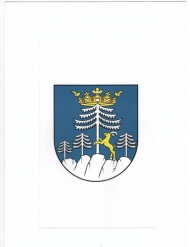 ŠTATÚT OBCE Liptovské Revúce